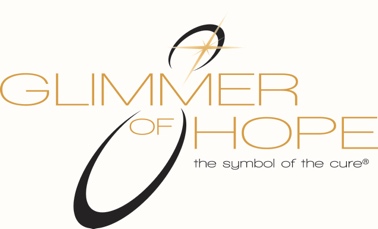 If you would like to make a donation in someone's honor or memory, please print and fill out this form and return it to:  A Glimmer of Hope / P.O. Box 908 / Wexford, PA 15090 or you may fax it to 724-935-9576. You may also email the form at info@symbolofthecure.com  or you may call 800-454-6746 we will gladly acknowledge your gift with a card sent to the person or family in whose honor/memory the donation was made. We thank you for your generosity and commitment to finding the cure.  Your Information Name: ___________________________________________________________ Address: _________________________________________________________ State: ___________________________________ Zip: _________________ Email Address: ____________________________________________________ Credit Card #: _____________________________ Exp. Date: ___________ Acknowledgment Information Person to be honored or memorialized: Name: _____________________________________________ Name of person to be acknowledged _____________________________________ Address: ________________________________________________________ State: ___________________________________ Zip: ________________ Email Address: _____________________________________________